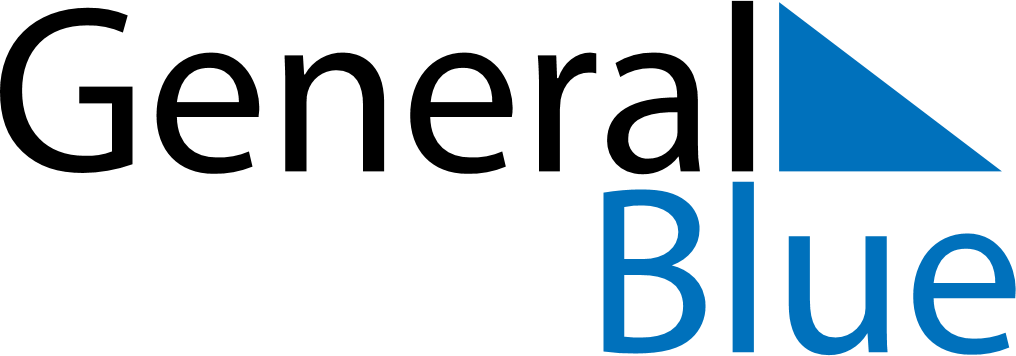 August 2030August 2030August 2030JapanJapanSUNMONTUEWEDTHUFRISAT1234567891011121314151617Mountain DayMountain Day (substitute day)1819202122232425262728293031